Serving the Homeland is an honor and responsibility First KhutbaAll praises are due to Allah, O Allah for You is all praise for blessing us with a homeland in the UAE. You have blessed us with living in a way of honor, goodness, security and nobility. We live on its soil and are blessed by the goodness it provides. And I testify that our Sayyid, our Prophet, Sayyiduna Muhammad, is the slave of Allah and His Messenger, an example for all teachers and educators. O Allah, send Your peace and blessings upon him and upon whomsoever follows him in guidance until the Last Day. To Continue: I advise you slaves of Allah and myself with the Taqwa of Allah, as Allah says: يَا أَيُّهَا الَّذِينَ آمَنُوا اصْبِرُوا وَصَابِرُوا وَرَابِطُوا وَاتَّقُوا اللَّهَ لَعَلَّكُمْ تُفْلِحُونَO you who have believed, persevere and endure and remain stationed and fear Allah that you may be successful. [Qur'an: 3:200]O Believers: Indeed, the homeland is a big blessing, beloved to the souls, and cherished by the hearts. It should be supplicated for with regards to goodness and growth, for security, stability and prosperity, for this would be acting in accordance with the guidance of the Prophets (peace and blessings of Allah be upon all of them). Let us see the example of Prophet Ibrahim (peace and blessings of Allah be upon him), for he used to supplicate for his homeland saying: رَبِّ اجْعَلْ هَذَا الْبَلَدَ آمِنًاMy Lord, make this land a place of security [Qur'an: 2:126]Similarly, we see the Messenger of Allah (peace and blessings of Allah be upon him) saying:اللَّهُمَّ إِنَّ إِبْرَاهِيمَ عَبْدُكَ وَخَلِيلُكَ وَنَبِيُّكَ، وَإِنِّي عَبْدُكَ وَنَبِيُّكَ، وَإِنَّهُ دَعَاكَ لِمَكَّةَ، وَإِنِّي أَدْعُوكَ لِلْمَدِينَةِ بِمِثْلِ مَا دَعَاكَ لِمَكَّةَ، وَمِثْلِهِ مَعَهُO Allah, Ibrahim was Your servant, friend and prophet, and I am Your servant and prophet. He made supplication to You on behalf of Mecca, and I make supplication on behalf of Medina as he made on behalf of Mecca and as much.[Muslim]So, the love of the homeland is something that is desired and mandated by our religion. It is something that is in our essential human nature. For this reason, we should seek to give in return our best to the betterment of the homeland, striving and exerting ourselves in its service, raising it thereby. In this regard each person can do this in whatever is facilitated for them in their domains, so the employee can exert himself in his job, the workers in their work, and the students in their studies. From the best of what we can seek to give in return to the homeland is to try and preserve its essential character and goodness, by consolidating its progress and achievements, and safeguarding and protecting its gains. The Prophet (peace and blessings of Allah be upon him) said: عَيْنَانِ لَا تَمَسُّهُمَا النَّارُ: عَيْنٌ بَكَتْ مِنْ خَشْيَةِ اللَّهِ، وَعَيْنٌ بَاتَتْ تَحْرُسُ فِي سَبِيلِ اللَّهِ“There are two eyes which will never be touched by hell, an eye which weeps from fear of Allah and an eye which spends the night on guard in the way of Allah. [Tirmidhi]So O Allah help preserve our homeland with nobility, and preserve and safeguard whoever lives therein upon its soil, and accept all of us for Your obedience and bless us with obedience towards Your Messenger (peace and blessings of Allah be upon him), and obedience towards those whom You have ordered us to show obedience towards, in accordance with Your saying:يَا أَيُّهَا الَّذِينَ آمَنُوا أَطِيعُوا اللَّهَ وَأَطِيعُوا الرَّسُولَ وَأُولِي الْأَمْرِ مِنْكُمْO you who have believed, obey Allah and obey the Messenger and those in authority among you. [Qur'an: 4:59]I say this and I seek forgiveness for myself and for you, so seek His forgiveness, indeed He is the most forgiving, most Merciful.Second KhutbahAll praises are due to Allah the One. And may peace and blessings be upon our Sayyid, Sayyiduna Muhammad (peace and blessings of Allah be upon him) and upon all of his companions. I advise you slaves of Allah and myself with the Taqwa of Allah.O Believers: As time passes the responsibility to uphold and serve the homeland is passed on to the new generation of the nation. So, we give them the glad tidings of this immense honor as such service is religiously mandated and a requirement for building prosperous nations. Such work is the work of capable men and women, the fields of those who excel, wherein the values of honoring one's homeland are esteemed.  This work gives them the opportunity to exchange life experiences, instills courage and self-confidence, and teaches self-control and self-discipline. The Prophet (peace and blessings of Allah be upon him) is reported to have said: الْمُؤْمِنُ الْقَوِيُّ خَيْرٌ وَأَحَبُّ إِلَى اللَّهِ مِنَ الْمُؤْمِنِ الضَّعِيفِ، وَفِي كُلٍّ خَيْرٌ“A believer who is strong (and healthy) is better and dearer to Allah than the weak believer, but there is goodness in both of them." [Muslim]So, O parents, O father and mothers, you have a right to be proud of your children, for they are the future of the homeland, the fortified shields that protect their nations from harm. They defend its skies, lands and waters, they maintain its security, stability, and prosperity. O Allah grant success to all those affiliated with such national service, and grant us all success in serving the homeland.And with this we ask You O Allah that You send Your prayers and blessings upon all of the Prophets and Messengers, especially on the seal of them, our master, our Prophet, Sayyiduna Muhammad. O Allah send Your peace and blessings upon him, and upon his family, his companions, all of them. O Allah, grant success to the UAE President HH Mohammed bin Zayed Al Nahyan Al Nahyan, to the Vice-President, the Crown Prince and his Brothers, their Highnesses, the Rulers of the Emirates and guide them to all that which is good and what pleases You. O Allah, bestow your mercy on the late Sheikh Zayed, Sheikh Maktoum, Sheikh Khalifa bin Zayed and the other late UAE Sheikhs who have passed on to Your mercy. We ask you to admit them into Paradise by Your grace. O Allah have mercy on those martyred for Your sake, and grant them intercession for their people, and grant their families patience and a great reward. And have mercy, our Lord, upon all of the believers, the living and the dead. Believers, remember Allah and He will remember you, forget Him not, lest you be forgotten. Be grateful for your blessings and you will be increased therein. So, stand up for prayer.دولـة الإمـارات العـربية المتحـدة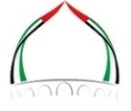 الجمعة: 13 صفر 1444هـالهيئة العامة للشؤون الإسلامية والأوقافالموافق:9/9/2022م 